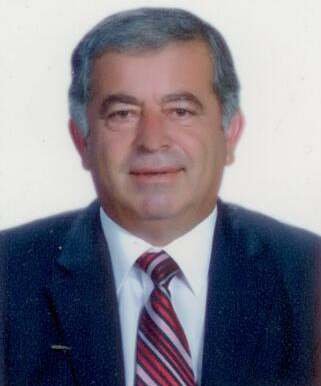 Önder SENNAROĞLUULUSAL BİRLİK PARTİSİİSKELE MİLLETVEKİLİ	1957 yılında Büyük Konuk köyünde doğdu. 1984 yılında Ankara Üniversitesi Ziraat Fakültesinden Ziraat Yüksek Mühendisi olarak mezun oldu.	6 Aralık 1998 Genel Seçimlerinde UBP’den İskele Milletvekili olarak seçildi.	20 Şubat 2005 Erken Genel Seçimlerinde CTP-BG’den İskele Milletvekili seçildi.25 Eylül 2006’da oluşturulan CTP-BG ÖRP koalisyon hükümetinde Tarım Bakanı olarak görev aldı.	19 Nisan 2009 ve 28 Temmuz 2013 Erken Genel Seçimlerinde CTP-BG’den İskele Milletvekili seçildi.	31 Ağustos 2013 tarihinde kurulan CTP-BG  DP koalisyon hükümetinde Gıda Tarım ve Enerji Bakanı olarak görev aldı.	15 Temmuz 2015 tarihinde kurulan CTP-UBP koalisyon hükümetinde Tarım Doğal Kaynaklar ve Gıda Bakanı olarak görev aldı.	7 Ocak 2018 Milletvekilliği Erken Genel Seçimlerinde UBP İskele Milletvekili Seçildi.İngilizce ve Rumca bilir.	Evli ve 2 çocuk babasıdır. 